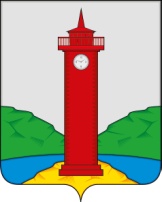 АДМИНИСТРАЦИЯ СЕЛЬСКОГО ПОСЕЛЕНИЯ КУРУМОЧ  МУНИЦИПАЛЬНОГО РАЙОНА ВОЛЖСКИЙ САМАРСКОЙ ОБЛАСТИПОСТАНОВЛЕНИЕот «18» апреля 2016 года  № 102«Об  утверждении сводного Реестра муниципальных услуг, предоставляемых Администрацией  сельского поселения  Курумоч,                  а также подведомственными муниципальному образованию бюджетными и иными учреждениями»     В соответствии со статьей 14 Федерального закона от 06 октября 2003 года N 131-ФЗ "Об общих принципах организации местного самоуправления в Российской Федерации", в связи с необходимостью приведения муниципальных нормативно- правовых актов в соответствии с действующим законодательством Российской Федерации, руководствуясь Уставом   сельского поселения Курумоч муниципального района Волжский Самарской области, Администрация сельского поселения Курумоч ПОСТАНОВЛЯЕТ:Утвердить сводный Реестр муниципальных услуг, предоставляемых Администрацией сельского поселения Курумоч, а также подведомственными муниципальному образованию бюджетными и иными учреждениями.Постановление Главы сельского поселения Курумоч от 09.11.2015 г.             № 175 «Об утверждении сводного Реестра муниципальных услуг, предоставляемых Администрацией сельского поселения Курумоч, а также подведомственными муниципальному образованию бюджетными   и иными учреждениями» считать утратившим силу. Обнародовать настоящее по становление путем опубликования в ежемесячном информационном вестнике «Вести сельского поселения Курумоч» и на сайте администрации сельского поселения Курумоч муниципального района Волжский Самарской области. Контроль над исполнением настоящего постановления оставляю за собой.Глава сельского поселения Курумоч 				О.Л. КатынскийКулешевская 9989361Приложение                                                                                                                                                                                                                                        Утвержден Постановлением Главы                                                                                                                                                            сельского поселения Курумоч                                                                                                                                                    от  18 апреля 2016 года № 102      Реестр муниципальных услуг, предоставляемых Администрацией  сельского поселения  Курумоч, а также подведомственными муниципальному образованию бюджетными  и иными учреждениями№ п.пНаименованиемуниципальной услугиНормативно-правовой акт о принятии административного регламента о муниципальной услуге1231Об утверждении Административного регламента  по предоставлению муниципальной услуги «Выдача физическим лицам справок с места жительства, справок с места жительства умершего,  справок о регистрации, справок о составе семьи»                                                      в новой редакцииПостановление Администрации сельского поселения Курумоч муниципального района Волжский Самарской области   от « 15»  января 2016  года   №  52          Об утверждении Административного регламента  по предоставлению муниципальной услуги «Выдача документов (единого жилищного документа, копии финансово-лицевого счета, выписки из домовой книги, карточки учета собственника жилого помещения, справок и иных документов)»   в новой редакцииПостановление Администрации сельского поселения Курумоч муниципального района Волжский Самарской области   от « 15 »  января  2016  года   №  63Об утверждении Административного регламента  по предоставлению муниципальной услуги «Выдача разрешения на вырубку зеленых насаждений, повреждение, уничтожение газонов, цветников в муниципальном образовании сельское поселение Курумоч»                                                      в новой редакцииПостановление Администрации сельского поселения Курумоч муниципального района Волжский Самарской области   от « 15»  января  2016  года   №   74          Об утверждении Административного регламента  по предоставлению муниципальной услуги «Организация библиотечно-информационного обслуживания, в т.ч. предоставление доступа к справочно-поисковому аппарату библиотек, базам данных»                                                      в новой редакцииПостановление Администрации сельского поселения Курумоч муниципального района Волжский Самарской области   от «15»  января  2016 года   №   85Об утверждении Административного регламента  по предоставлению муниципальной услуги «Организация и осуществление мероприятий по работе с детьми и молодежью в поселении, в т.ч. предоставление информации о проводимых мероприятиях в этой сфере»                                                      в новой редакцииПостановление Главы  сельского поселения Курумоч муниципального района Волжский Самарской области   от « 15 »  января  2016  года                    №   96Об утверждении административного регламента  по предоставлению муниципальной услуги «Возмещение затрат по погребению умерших (погибших) при отсутствии супруга, близких родственников либо законного представителя умершего (погибшего), не являющихся пенсионерами и не работающих, а также личность которых не установлена органами внутренних дел на территории сельского поселения Курумоч» в новой редакцииПостановление Главы сельского поселения Курумоч муниципального района Волжский Самарской области     от « 15»  января  2016  года                      №   107Об утверждении Административного регламента  по предоставлению муниципальной услуги «Выдача физическим лицам справок о наличии у граждан личных подсобных хозяйств»                                                      в новой редакцииПостановление Администрации сельского поселения Курумоч муниципального района Волжский Самарской области   от «15»  января 2016  года   № 118Об утверждении Административного регламента  по предоставлению муниципальной услуги «Выдача характеристик с места жительства»                                                      в новой редакции Постановление Администрации сельского поселения Курумоч муниципального района Волжский Самарской области   от «15»  января  2016  года   №  129          Об утверждении Административного регламента  по предоставлению муниципальной услуги «Подготовка и выдача выкопировок из ситуационных планов»                                                      в новой редакцииПостановление Администрации сельского поселения Курумоч муниципального района Волжский Самарской области    от «15»  января   2016  года   №   13                                                                             10Об утверждении Административного регламента  по предоставлению муниципальной услуги «Организация и проведение спортивно-массовых мероприятий, в т.ч. предоставление информации о проводимых на территории сельского поселения и муниципального района спортивных и оздоровительных мероприятий и прием заявок на участие в этих мероприятиях»                                                      в новой редакцииПостановление Администрации сельского поселения Курумоч муниципального района Волжский Самарской области    от « 15»  января  2016  года   №  1411          Об утверждении Административного регламента  по предоставлению муниципальной услуги «Согласование проведения собраний, митингов, демонстраций, шествий и пикетирования на территории сельского поселения Курумоч»                                                      в новой редакцииПостановление Главы сельского поселения Курумоч муниципального района Волжский Самарской области           от «02»  февраля  2016  года   № 29                                                                          12          Об утверждении Административного регламента  по предоставлению муниципальной услуги «Согласование переустройства и (или) перепланировки жилых помещений, расположенных на территории сельского поселения Курумоч»                                                      в новой редакцииПостановление Администрации сельского поселения Курумоч муниципального района Волжский Самарской области   от «02»  февраля  2016  года   № 3013Об утверждении Административного регламента  по предоставлению муниципальной услуги «Выдача решения о переводе жилого помещения в нежилое помещение и нежилого помещения в жилое помещение, расположенных на территории сельского поселения Курумоч»                                                      в новой редакцииПостановление Администрации сельского поселения Курумоч муниципального района Волжский Самарской области   от «02»  февраля  2016  года   № 3114Об утверждении Административного регламента  по предоставлению муниципальной услуги «Осуществление дорожной деятельности в отношении дорог местного значения в рамках благоустройства: уборки дорог, ямочного ремонта»   в новой редакцииПостановление Администрации сельского поселения Курумоч муниципального района Волжский Самарской области   от «02»  февраля  2016  года   № 3215Об утверждении Административного регламента  по предоставлению муниципальной услуги «Предоставление выписки из похозяйственной книги о наличии у гражданина права на земельный участок»                                                   в новой редакцииПостановление Администрации сельского поселения Курумоч муниципального района Волжский Самарской области   от «02»  февраля  2016  года   № 3316Об утверждении Административного регламента  по предоставлению муниципальной услуги «Ведение учета граждан в качестве нуждающихся в жилых помещениях, предоставляемых по договорам социального найма муниципального жилищного фонда на территории сельского поселения Курумоч»                                                      в новой редакцииПостановление Администрации сельского поселения Курумоч муниципального района Волжский Самарской области   от «02»  февраля  2016  года   № 3417Об утверждении Административного регламента  по предоставлению муниципальной услуги «Организация проведения культурно-массовых мероприятий, в т.ч. предоставление информации о времени и месте театрализованных представлений,  филармонических и эстрадных концертов и гастрольных мероприятий театров и филармоний, киносеансов, анонсы данных мероприятий»                                                      в новой редакцииПостановление Главы сельского поселения Курумоч муниципального района Волжский Самарской области   от «02»  февраля  2016  года                      № 3518Об утверждении Административного регламента  по предоставлению муниципальной услуги «Прием заявлений о временном трудоустройстве несовершеннолетних граждан в возрасте от 14 до 18 лет в свободное от учебы время»                                                      в новой редакцииПостановление Главы сельского поселения Курумоч муниципального района Волжский Самарской области   от «02»  февраля  2016  года                      № 3619Об утверждении Административного регламента  по предоставлению муниципальной услуги «Прием заявлений об участии в оплачиваемых общественных работах и предоставление информации об организации таких работ»                                                      в новой редакцииПостановление Главы сельского поселения Курумоч муниципального района Волжский Самарской области   от «02» февраля  2016  года                        № 3720Об утверждении Административного регламента  по предоставлению муниципальной услуги «Выдача юридическим и физическим лицам справок, подготовка документов для отделения УФМС России по Самарской области в Волжском районе, выписок из похозяйственных книг, домовых книг населенных пунктов сельского поселения Курумоч»   в новой редакцииПостановление Главы сельского поселения Курумоч муниципального района Волжский Самарской области   от «02»  февраля  2016  года                      № 38 21Об утверждении Административного регламента  по предоставлению муниципальной услуги «Организация транспортных услуг населению по перевозке пассажиров на территории сельского поселения Курумоч»   в новой редакцииПостановление Главы сельского поселения Курумоч муниципального района Волжский Самарской области   от «02 »  февраля  2016  года                    № 3922          Об утверждении Административного регламента  по предоставлению муниципальной услуги «Выдача разрешений (ордеров) на проведение земляных работ» в новой редакцииПостановление Администрации сельского поселения Курумоч муниципального района Волжский Самарской области   от «01»  марта  2016  года   № 5023Об утверждении Административного регламента  по предоставлению муниципальной услуги «Присвоение, изменение и аннулирование почтовых адресов»       в новой редакцииПостановление Администрации сельского поселения Курумоч муниципального района Волжский Самарской области   от «01»  марта  2016  года   № 5124Об утверждении Административного регламента  по предоставлению муниципальной услуги «Постановка и снятие с воинского учета граждан»                                                      в новой редакцииПостановление Администрации сельского поселения Курумоч муниципального района Волжский Самарской области   от «01» марта  2016  года   № 52 25          Об утверждении Административного регламента  по предоставлению муниципальной услуги «Выдача выписок из реестра муниципальной собственности сельского поселения Курумоч»   в новой редакцииПостановление Главы сельского поселения Курумоч муниципального района Волжский Самарской области   от «01»  марта  2016  года   №  5326Об утверждении Административного регламента  по предоставлению муниципальной услуги «Предоставление информации об объектах недвижимого имущества, находящегося в муниципальной собственности сельского поселения Курумоч и предназначенных для сдачи в аренду»   в новой редакцииПостановление Главы сельского поселения Курумоч муниципального района Волжский Самарской области   от « 01 »  марта  2016  года   № 5427Об утверждении Административного регламента  по предоставлению муниципальной услуги «Заключение договоров аренды, договоров безвозмездного пользования, договоров доверительного управления имуществом, иных договоров, предусматривающих переход прав владения и (или) пользования в отношении государственного или муниципального имущества, не закрепленного на праве хозяйственного ведения или оперативного управления без проведения торгов»   в новой редакцииПостановление Главы сельского поселения Курумоч муниципального района Волжский Самарской области   от «01»  марта  2016  года   №  5528Об утверждении Административного регламента  по предоставлению муниципальной услуги «Предоставление зданий, строений, сооружений, помещений, находящихся в муниципальной собственности сельского поселения Курумоч, в аренду, безвозмездное пользование, доверительное управление и иное право владения»   в новой редакцииПостановление Главы сельского поселения Курумоч муниципального района Волжский Самарской области   от «01»  марта  2016  года   № 5629Об утверждении Административного регламента  по предоставлению муниципальной услуги «Выдача копий  архивных документов, подтверждающих право на владение землей»   в новой редакцииПостановление Администрации сельского поселения Курумоч муниципального района Волжский Самарской области   от «01»  марта  2016  года   № 57 30          Об утверждении Административного регламента  по предоставлению муниципальной услуги «Предоставление ежемесячной доплаты к пенсии за выслугу лет муниципальным служащим Администрации сельского поселения Курумоч муниципального района Волжский Самарской области»   в новой редакцииПостановление Администрации сельского поселения Курумоч муниципального района Волжский Самарской области   от «23»  марта 2016  года   № 6531Об утверждении Административного регламента  по предоставлению муниципальной услуги «Выявление бесхозяйного имущества на территории сельского поселения Курумоч и оформление его в муниципальную собственность»  в новой редакцииПостановление Администрации сельского поселения Курумоч муниципального района Волжский Самарской области   от « 23»  марта  2016  года   № 6632Об утверждении Административного регламента  по предоставлению муниципальной услуги «Предоставление разрешения на условно разрешенный вид использования земельного участка или объекта капитального строительства и разрешения на отклонение от предельных параметров разрешенного строительства, реконструкции объектов капитального строительства »Постановление Администрации сельского поселения Курумоч муниципального района Волжский Самарской области   от «23» марта  2016  года   № 6733Об утверждении Административного регламента  по предоставлению муниципальной услуги «Выдача выписки из Постановления № 107 от 03.04.1996 года «О предоставлении в собственность земельного участка, в связи с уточнением сведений о земельном участке (уточнение местоположения границы и (или) площади земельного участка»  в новой редакцииПостановление Администрации сельского поселения Курумоч муниципального района Волжский Самарской области   от «23 »  марта  2016  года   № 6834Об утверждении Административного регламента  по предоставлению муниципальной услуги «Выдача выписки из Постановления № 12 от 30.04.1992г. «О предоставлении гражданам в собственность земельных участков, находящихся в населенных пунктах, расположенных на территории Курумоченской  сельской администрации, для ведения личного подсобного хозяйства, для индивидуального жилищного строительства и для ведения садоводства»  в новой редакцииПостановление Главы сельского поселения Курумоч муниципального района Волжский Самарской области   от «23»  марта  2016  года   № 6935Об утверждении административного регламента «Совершение нотариальных действий»Постановление Администрации сельского поселения Курумоч муниципального района Волжский Самарской области   от  « 03 »  ноября 2015 года  № 187